TERMO DE COMPROMISSO DE ESTÁGIOPelo presente termo celebrado com interveniência do Centro Universitário Municipal de Franca Uni-FACEF, representado pelo seu Reitor, Prof. Dr. JOSÉ ALFREDO DE PÁDUA GUERRA, dispondo sobre a realização de Estágio nos termos da Lei n° 11788 de 25,09,2008, fica ajustado o seguinte:CLÁUSULA I – Considera-se estágio curricular as atividades de aprendizagem profissional, cultural e social, proporcionadas ao estudante pela participação em situações reais de trabalho dentro de sua área de conhecimento.CLÁUSULA II – O presente Termo constitui-se comprovante da inexistência de vínculo empregatício. CLÁUSULA III – O estágio iniciar-se-á em: Na vigência regular do presente Termo de Compromisso, o estagiário deverá ser segurado contra acidentes pessoais, ocorridos no local do estágio, mediante apólice:CLÁUSULA IV – O estagiário receberá uma bolsa-auxílio, esta será no valor de:CLÁUSULA V – A Empresa designará uma pessoa especializada na área de conhecimento de formação do estagiário que se responsabilizará pela orientação do mesmo.CLÁUSULA VI – A Empresa deverá fornecer ao Centro Universitário Municipal de Franca Uni-FACEF informações sobre o desempenho do Estagiário preenchendo, carimbando e assinando os relatórios.CLAUSULA VII – O Estagiário se comprometerá a cumprir os regulamentos internos da Empresa, respondendo por perdas e danos que por ele forem causados por dolo, comprometendo-se também a zelar pelos instrumentos, equipamentos materiais e instalações de propriedade da Empresa.CLÁUSULA VIII – Este Termo de Compromisso poderá ser rescindido a qualquer momento pela Empresa, pelo Estagiário ou pelo Centro Universitário de Franca Uni-FACEF, mediante comunicado por escrito a ser feito com cinco dias de antecedência.Por estarem justas e concordes assinam.Franca,       de       de      .Unidade Concedente: Número do Conselho de Classe Profissional:CPF:      CPF:      CPF:      Ramo deIndústria        Comércio       Prestação de ServiçosIndústria        Comércio       Prestação de ServiçosIndústria        Comércio       Prestação de ServiçosIndústria        Comércio       Prestação de ServiçosAtividade:Especificar:Endereço:N°      N°      N°      Bairro:CEP:      CEP:      CEP:      Cidade/UF:Tel.:     Tel.:     Tel.:     Representado por:Estagiário(a):R.G.:      R.G.:      Código:      Curso: Semestre:      Período:      Período:      Endereço:N°      N°      N°      Bairro:CEP:      CEP:      CEP:      Cidade/UF:Tel.:     Tel.:     Tel.:     Instituição de Ensino:Centro Universitário Municipal de Franca Uni-FACEFCentro Universitário Municipal de Franca Uni-FACEFCentro Universitário Municipal de Franca Uni-FACEFCentro Universitário Municipal de Franca Uni-FACEFEndereço:Av. Major Nicácio, 2433Av. Major Nicácio, 2433Av. Major Nicácio, 2433Av. Major Nicácio, 2433Bairro:São JoséCEP: 14401-135CEP: 14401-135CEP: 14401-135Cidade/UF:Franca/SPTel.: (16) 3713 4688 Tel.: (16) 3713 4688 Tel.: (16) 3713 4688 CNPJ:47.987.136/0001-0947.987.136/0001-0947.987.136/0001-0947.987.136/0001-09Data do início:      Data do término:      Horário do estágio:      Número do certificado:      Apólice número:      Da Cia de Seguro      Da Cia de Seguro      R$      Por hora de estágio efetivamente realizada, podendo, a critério da Empresa, o valor ser reajustado durante o estágio._______________________________Centro Universitário Municipal de FrancaUni-FACEF_______________________________Centro Universitário Municipal de FrancaUni-FACEF_______________________________                                                 
         Unidade Concedente_______________________________Estudante / Estagiário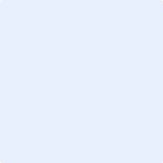 